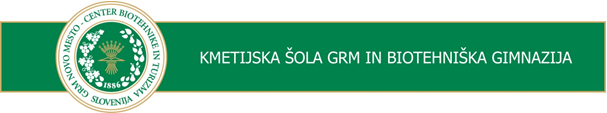 Dogodek »Postani naš dijak za en dan« na KMETIJSKI ŠOLI GRM IN BIOTEHNIŠKI GIMNAZIJI, Sevno 13, Novo mestoPozdravljen/-a!Veseli nas, da si se odločil/-a, da preživiš en dan kot dijak/-inja naše šole.Devetošolci se boste v petek, 15. decembra 2023, ob 7.25, zbrali v veliki predavalnici v prizidku šole. Po uvodnem delu in razdelitvi v skupine boste skupaj z dijaki spremljevalci odšli v razrede k pouku, ki se bo za vas pričel ob 8.15 in zaključil ob 11.55, prejeli boste tudi malico. Med 12. in 13. uro bo možen še ogled šolskega posestva.  Ta dan je namenjen programu biotehniška gimnazija.Prijavnico pošlji koordinatorici dogodka na Kmetijski šoli Grm in biotehniški gimnaziji Anici Možina na naslov anica.mozina@grm-nm.si do petka, 8. decembra 2023, do 12. ure.Dodatne informacije: 07/39 34 717 Anica Možina, knjižničarka.Novo mesto, 29. 11. 2023                                   Ravnateljica: Marjana Kos, univ. dipl. inž. kmet.________________________________________________________________________________________________________________	Prijavnica na dogodek »Postani naš dijak za en dan« (petek 15. 12. 	2023 – biotehniška gimnazija) na Kmetijski šoli Grm in biotehniški 	gimnaziji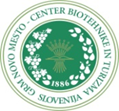 Priimek in ime udeleženca:______________________________________________________Priimek in ime staršev: __________________________ Tel. št. staršev: _________________ Osnovna šola: ________________________________________________________________ Izbrani izobraževalni program:  BIOTEHNIŠKA GIMNAZIJADatum: _______________________________ Podpis staršev: _________________________